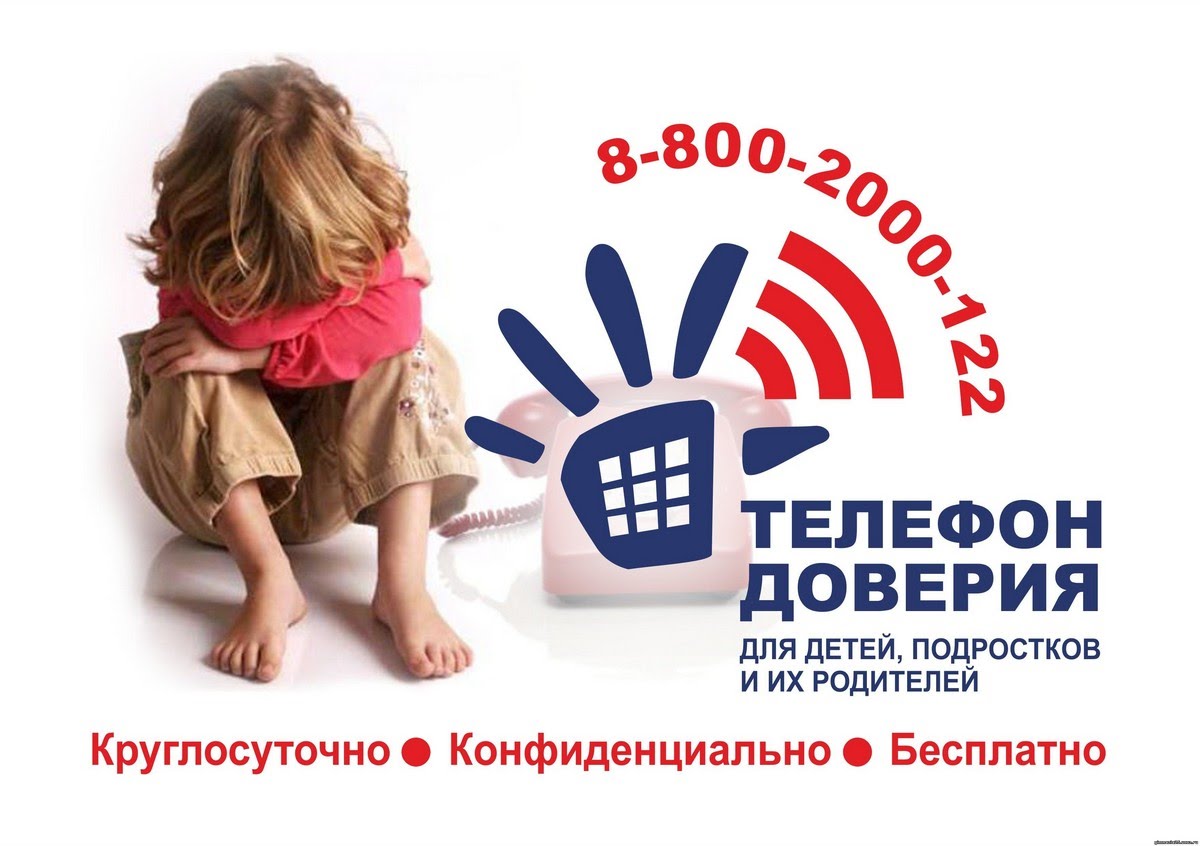 Памятка для детей и их родителейДетский телефон доверия – самый популярный и широко известный вид экстренной психологической помощи детям.   	Международный день детского телефона доверия уже традиционно отмечается в России 17 мая. Данная инициатива Национального фонда защиты детей от жестокого обращения и Российской ассоциации  детских телефонов доверия поддерживается большинством субъектов Российской Федерации.ПОМОЩЬ ПО ТЕЛЕФОНУ ДОВЕРИЯОКАЗЫВАЕТСЯ КРУГЛОСУТОЧНО, АНОНИМНО И БЕСПЛАТНО! 8-800-2000-122	При звонке на номер: 8-800-2000-122 в любом населенном пункте Российской Федерации со стационарных или мобильных телефонов дети, подростки и их родители могут получить экстренную психологическую помощь, которая оказывается специалистами действующих региональных служб, подключенных к единому общероссийскому номеру.	Кроме того, квалифицированную психологическую помощь можно получить с помощью сети Интернет через службу мгновенного обмена сообщениями ("аську")   ICQ 648092345  	или обратившись в Центры помощи для детей, подвергающихся насилию и страдающих от жестокого обращения, в Свердловской области.Центры помощи для детей, подвергающихся насилию и страдающих от жестокого обращения, в Свердловской области	В Аппарат уполномоченного по правам ребёнка Свердловской области можно обратиться, если  права любого ребёнка, если нужна защита.8 (343) 375-70-20, 375-80-50ГородЦентр помощиАдреса и телефоныЭлектронная почта, адреса сайтовг. Екатеринбург1. РОО Кризисный центр для женщин и детей, переживших насилие в семье «Екатерина»т. (343) 220-30-28, (343) 271-49-34notviolence@etel.ru, www.kc-ekaterina.ruг. Екатеринбург2. Некоммерческое партнерство   "Семья детям"), проект "Нет" насилию в отношении детей"- бесплатная психологическая помощь детям и подросткам, столкнувшихся с насилием и жестоким обращением(343) 229-53-49http://www.nasiliunet.ru,a.dovidenko@family2children.ruг. Екатеринбург3. Центр помощи семье и детям Чкаловского районат.(343) 227-40-50, (343) 227-54-01-г. Екатеринбург4.  Центр помощи семье и детям Верх-Исетского районат. (343) 223-60-17-г. БогдановичОбластной центр помощи семье и детям с кризисным отделением для женщин и детей, переживших насилие в семьет. (34376) 2-13-76-г. Каменск-Уральский1. Центр помощи семье и детям «Лада» т. (3439) 33-00-40, (3439) 33-91-76-г. Каменск-Уральский2. Территориальная общественная организация «Российский Союз Молодежи»т. (34378) 3-50-11rsm_kamensk@hotmail.comг. Нижний ТагилКризисный центр «Лана»т. (3435) 246-346, 34-16-01lana@lana.unets.ruг. Первоуральск1. Территориальный центр социальной помощи семье и детям «Росинка»т. (34392) 2-37-76-г. Первоуральск2. Муниципальное учреждение «Первоуральский Территориальный центр социального обслуживания граждан пенсионного возраста и инвалидов «ОСЕНЬ»ул. Герцена, 12-б, т. (34392)5-90-98, 5-56-45tatval@pervouralsk.ruг. Полевской1. Центр социальной помощи семье и детямул. Решетникова, 25т. (34350)5-89-25plv-sd@gov66.ruг. Полевской2. Центр психолого-педагогической реабилитации и коррекции «Ладо»мкр-н Черемушки, 24т. (34350)4-05-70,5-77-87www.centerlado.ru,centerlado@yandex.ruг. РежФонд поддержки (ресурсный центр) «Партнер»т. (34364) 2-15-32partnerrezh@inbox.ru